BIJLAGE 3:  AANVRAAGFORMULIER GEZINSVAKANTIENAAM KIND:…………………………………….………………………Dit aanvraagformulier moet u gebruiken voor het aanvragen van gezinsvakantie.  Tenminste 14 dagen voor aanvang van de gezinsvakantie moet u het aanvraagformulier binnenbrengen.U kan slechts 1 van beide opties kiezen.  Meer informatie hierover kan u terugvinden in ons huishoudelijk reglement.Wij nemen onze gezinsvakantie buiten de maanden juli en augustus.  Eén keer per kalenderjaar met een maximum van 3 aaneensluitende weken.We nemen onze gezinsvakantie van……/……/…… tot ……/……/……Wij sluiten een afzonderlijk opvangplan af voor de maanden juli en augustus.  Tijdens deze maanden geldt de minimum aanwezigheid niet.  Gelieve onderstaand schema in te vullen met de volgende codes:Volledige dag		VDVoormiddag		VMNamiddag		NMThuis			/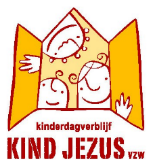 Datum:						Handtekening:JULIAUGUSTUS1122334455667788991010111112121313141415151616171718181919202021212222232324242525262627272828292930303131